Básničky II.Umím běhat,umím stát,nad hlavu si ruce dát,umím chodit pomaličku,umím si hrát na žabičku,umím chodit jako rak,věřte mi to,je to tak .Na procházku půjdem spolu,nahoru a z kopce dolů.Z kopce poběžíme klusem,jak když jedem autobusem.Utíkáme, utíkámena nikoho nečekáme.Z výletu už nemůžeme,nožičkám mi pomůžeme.První krok, druhý krok,takto půjdem domů rok !Vyletěl si pyšný drak,vyletěl až do oblak!Z vysoka se díval na svět,strašil by a neví jak.Rozhlíží se do všech stran,potom spatřil hejno vran,ale vrány se mu smály,že je ještě malý pán!Vystřelíme raketuna ledovou planetu.Přiveze nám kousek ledua z medové soudek medu!Měl jsem myšku tanečnici,tancovala po světnici.Byla černá a bílákaždému se líbila!Když jsem přišel ze dvorečka,točila se do kolečka,dupla tam a dupla sem,mrskla fouskem pod nosem!BUBLINA 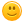 Roznesla se novina,že přiletěla bublina!Bublina se nafukuje,všude kolem poletuje,přiletěla na náš dvůr,udělala prásk a BUM!Vrána letí, nemá děti!My je máme, neprodáme,protože je rádi máme!Vyletělo letadlo,koho by to napadlo,vyletělo mezi mráčky,pozdravilo všechny ptáčky,obletělo celý svět,vrátilo se na zem zpět!Kateřinka, kačka malá,stále se jen kolébala,kolébala sem a tam,houpala se do všech stran!Nepozorná jednou bylaa celá se překulila!Šneček leze pomalu,zalezl za almaru,sedl si tam na bobek,hledal cosi na zoubek,hledal, slídil, čtveračil,salátek by postačil.Čistím zoubky řízi, řízi,ať jsou bílé jako břízy,ať jsou bílé jako sníh,ať má každý radost z nich!To jsou prsty, to jsou dlaně,mýdlo s vodou patří na ně!A po mýdle dobré jídloa po jídle zase mýdlo!Kolo kolo mlýnské,za čtyři rýnské!Kolo se nám polámalo,mnoho škody nadělalo,udělalo BÁC!!!Vezmeme si hoblík, pilku,zahrajem si ještě chvilku,až to kolo spravíme,tak se taaaakhle zatočíme!!!!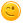 Brambora a rajčátko Kutálí se ze dvora,taaaakhle velká brambora,neviděla, neslyšela,že na ní padá závora!Kam koukáš ty závoro?Na tebe ty bramboro!Kdyby tudy projel vlak,byl by z tebe bramborák!Za bramborou zakrátko,koulelo se rajčátko,nevidělo, neslyšelo,a duplo na něj telátko!Kam koukáš ty telátko?Na tebe ty rajčátko!Kdybych na tě prudce dup,rozšlapu tě na kečup!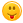 Típ, típ, típvrabec, vrabce štíp.Poprali se na keříčku,vytrhli si po peříčku!Típ, típ, típvrabec, vrabce štíp.Závin makovýTakový, takovýje závin makový.Nejdříve ho vyválíme,pak ho mákem naplníme,rozinkami posypeme,zabalíme, upečeme,vychladímeo nakonec sníme !Teta, kam jdete?Co to nesete?Střevíčky a pantoflíčkynosím po světě !Sedneme si na koníčka,pojedeme do lesíčka,pojedeme do polí,bum a nic nás nebolí !V lese stojí bedla,ráda by si sedla !A vzala si pletení,nožka už jí dřevění !Levá, pravá, levá, pravá,tak se chodí do světa,kdo to splete, můj ty světe,to je velký popleta !